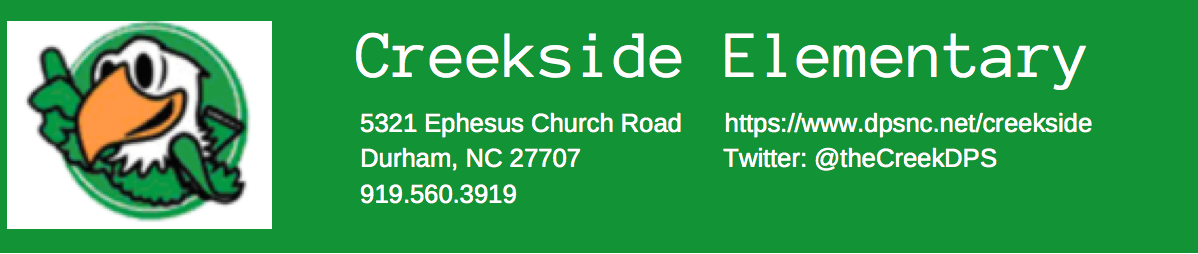 Fechas8 de octubre: Informe de progreso de mitad de trimestre11 de octubre: Evento del Plan de Estudios17 de octubre: Salida temprana18 de octubre: Reunión del SIT26 de octubre: Fin del 1er trimestre8 de noviembre: Evento internacionalRecordatoriosSigan leyendo con sus hijos. Otras cosas que pueden hacer en casa son:contar hasta 150 (de uno en uno, de dos en dos, de cinco en cinco y de diez en diez);atarse los cordones;abrocharse el cierre;escribir cuentos simples sobre cosas que hacen en casa y los fines de semana.Estén al tanto de recibir la autorización para nuestra primera excursión. Se enviarán en las carpetas pronto.El primer grupo de reuniones será al final del trimestre en octubre. Cuando nos reunamos, compartiremos el boletín de calificaciones, la información de las evaluaciones y las muestras de los trabajos. ¡Esperamos poder verlos!Translated-ESLRC-091918LBBoletín informativo de 1er grado Octubre de 201Miren nuestra clase y notarán que nos enfocamos en...LECTURA:Combinar y leer palabras con vocales cortas de tres sonidos.Dígrafos de consonantes (dos letras juntas con un solo sonido)Palabras de uso frecuenteVolver a contar el comienzo, desarrollo y final de un cuento.Describir personajes, escenas y acontecimientos importantes de un cuento.Conectar los acontecimientos dentro de los textos informativos.ESCRITURA:Escribir cuentos sobre ustedes mismosCompartir escribir con compañerosSeparar y deletrear palabras con vocales cortas de tres sonidosProcedimientos de distado de oraciones (mayúsculas y puntuación)MATEMÁTICA: sumar y restar,Problemas de palabrasEstrategias para resolver problemas: rectas numéricas y cuadrícula de 5 columnas y dos filasEntender que el signo igual significa "lo mismo que"Estudios Sociales/CienciasFuerza y movimientoRechazo y atracciónCómo se mueven los objetosImanesDatesOctober 8: Mid-quarter progress reports sent homeOctober 11: Curriculum NightOctober 17: Early Release DayOctober 18: SIT MeetingOctober 26: End of First QuarterNovember 8: International NightRemindersPlease continue to read with your child every day. Other things you can practice at home include:Counting to 150 (by 1’s, 2’s, 5’s, and 10’s)Tying shoesZipping a jacketWriting simple stories about things students do at home and on the weekendsBe on the lookout for permission slips for our first field trip. They will be coming home in folders soon.First quarter conferences will be at the end of October. When we meet, we’ll share your child’s report card, assessment information, and work samples. We look forward to seeing you!First Grade Newsletter October, 2018Peek inside our classrooms and you will see a focus on...READING:Blending and reading three-sound short vowel wordsConsonant digraphsHigh frequency wordsRetelling beginning, middle, and end of a storyDescribing characters, setting, and major events of a storyConnecting events within informational textsWRITING:Writing stories about ourselvesSharing writing with partnersSegmenting and spelling three-sound short vowel wordsSentence dictation procedures (capitalization and punctuation)MATH: Addition and subtractionWord problemsProblem solving strategies - number lines and ten framesUnderstanding the equal sign means “is the same as”Social Studies/Science:Force and motionPush and pullHow objects moveMagnets